 Inscription pour repas chaud du samedi midi :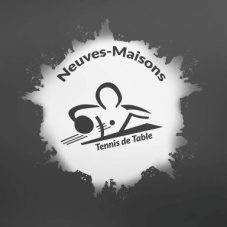 			Assortiments de crudités
				Lasagnes
				Tiramisu
				   Café
				    VinNombres de personnes (joueurs et accompagnants) : …………………………………… x18€Total : …………………………. €Inscriptions avant le Dimanche 8 Décembre 2019, avec envoie du règlement à l’ordre du TTNM : 
1 rue de la Haute Borne 54230 Neuves-Maisons